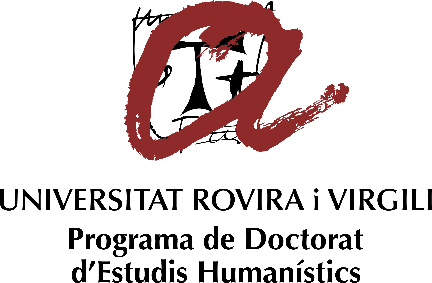      SOL·LICITUD D’ AUTORITZACIÓ D’ESTADA PER LA MENCIÓ INTERNACIONAL EN EL TÍTOL DE DOCTOREXPOSO:Que presento la documentació següent:Carta del professor conforme accepta/convida a l’estudiant Informe signat del director/codirectors de tesi doctoral informant favorablement l’estada proposada per l’estudiantDEMANO:Que la Comissió Acadèmica del Programa de Doctorat d’Estudis Humanístics autoritzi l’estada i les activitats proposades per tal de poder optar a la Menció Internacional del Títol de Doctor.(Data)Signatura del/ de la doctorand/a